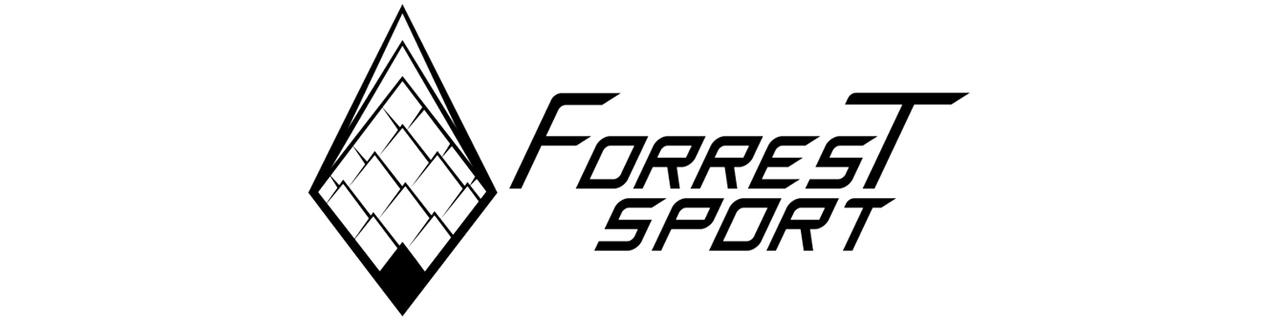 Информационный Бюллетеньо соревнованиях по спортивному ориентированию «Открытое Первенство FORREST SPORT»13 июля 2019 г.Кросс-классика (35-60 мин)1. Место и время проведения соревнованийСоревнования проводятся 13 июля 2019 года в г. Тверь на территории около Константиновского карьера. Центр соревнований находится 500 метров южнее после ж/д переезда Савватьевского шоссе. Координаты центра соревнований: 56.846523, 35.994038.2. Программа соревнований10:00 - Начало регистрации.11:00 - Начало старта.13:30 - Награждение победителей и призеров.3. Основные варианты проезда к центру соревнований. - маршрутное такси №211 (остановка после ж/д переезда), далее по разметке пешком 500 метров до центра соревнований;- личный автотранспорт (согласно схеме проезда); 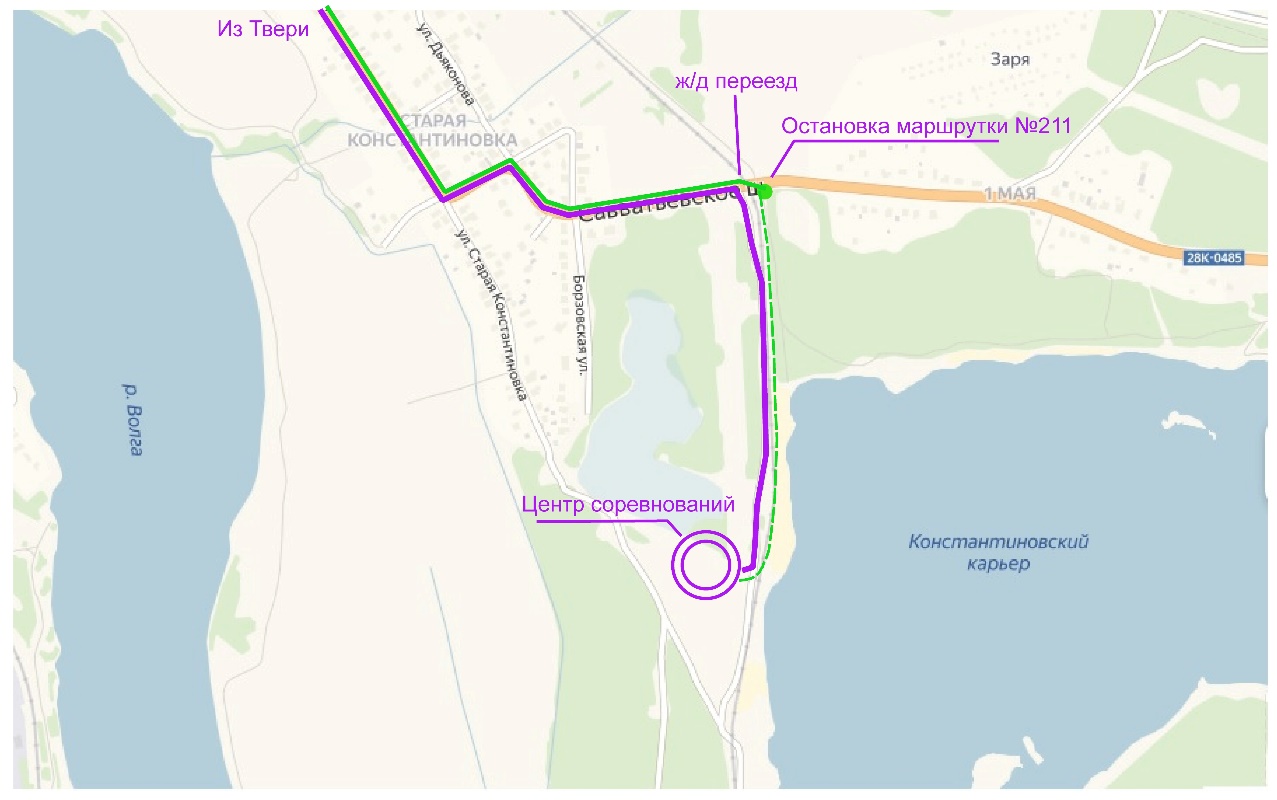 4. Заявка на соревнованияПредварительные заявки подаются через систему «Orgeo.ru».  Окончание срока подачи предварительных заявок – 12.07.2019 в 12:00Регистрация на месте соревнований возможна только на резервные номера.5. Участники соревнованийК участию в соревнованиях допускаются спортсмены всех возрастов и квалификаций, соответствующие следующим требованиям.Соревнования проводятся по группам:Группа - МЖ 12 (юноши, девушки 2007 года рождения и младше);Группа - МЖ 16  (юноши, девушки 2003 – 2006 года рождения);Группа - МЖ 21 (мужчины, женщины 2002 год рождения и старше);Группа - МЖ 50 (мужчины, женщины 1969 год рождения и старше).Организаторы соревнований могут принять решение о добавлении дополнительных групп.6. Финансовые условияФинансовое обеспечение, связанное с организационными расходами по подготовке и проведению соревнований, осуществляется за счет клуба FORREST SPORT и спонсоров.Стартовый взнос составляет: для групп МЖ 21 - 200 рублей, для остальных - 100 рублей с каждого участника.7. НаграждениеПобедители и призеры Открытого Первенства клуба FORREST SPORT во всех группах награждаются медалями, дипломами и ценными призами; победители групп М21и Ж21 награждаются кубками.8. МестностьМестность слабопересеченная, залесённость территории - 80%. Максимальный перепад на склоне 10. метров. Дорожная сеть развита хорошо. Проходимость от хорошей до плохой. Гидрография представлена болотами разной площади и конфигурации. Проходимость болот отражена в карте.Карта: масштаб 1:10000, сечение рельефа 2,5 м, формат А4. Карта подготовлена Сергеем Себелёвым (Ярославль) в 2015 году. Корректировка – июль 2019 г. Крылов Д. (Тверь).9. Предварительные параметры №ГруппаДлина, кмКоличество КПОжидаемое время победителя1М216,682442 мин.2М164,801833 мин.3М504,1515-4М122,369-5Ж215,661940 мин.6Ж163,971432 мин.7Ж503,1211-8Ж121,627-